Self-Build and Custom Housebuilding Register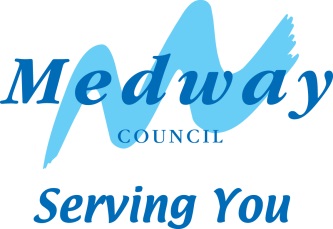 Base Period 7 (31st October 2021 – 30 October 2022)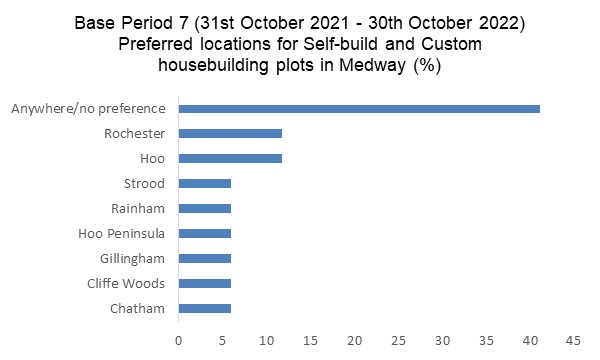 Please note: some applicants have given more than one location as a preferred area to self/custom build.Number of individual applicants12Number of association applicants0Number of serviced plots required12Preferred size of plotAny size/no preference - 6%0.01 – 0.05ha - 24%0.06 – 0.1ha - 18%0.11-0.49ha - 29%0.5 – 0.99ha – 18% 1ha plus - 6%Type of dwelling required(some applicants may have specified more than one type of dwelling)53% House13% Bungalow7% house or bungalow7% Mobile Home20% Eco Home